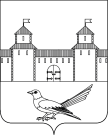 от _______________ №___________В соответствии с Федеральным законом Российской Федерации от 06.10.2003 № 131-ФЗ «Об общих принципах организации местного самоуправления в Российской Федерации», Федеральным законом Российской Федерации от 31.07.2020 № 248-ФЗ «О государственном контроле (надзоре) и муниципальном контроле в Российской Федерации»,  Федеральным законом Российской Федерации от 31.07.2020 № 247-ФЗ «Об обязательных требованиях в Российской Федерации», руководствуясь статьями 32, 35, 40 Устава муниципального образования Сорочинский городской округ Оренбургской области, администрация Сорочинского городского округа Оренбургской области постановляет:Утвердить следующие доклады о правоприменительной практике на территории Сорочинского городского округа Оренбургской области за 2023 год:– доклад о правоприменительной практике по муниципальному жилищному контролю, согласно приложению № 1 к настоящему постановлению;– доклад о правоприменительной практике по муниципальному контролю на автомобильном транспорте, городском наземном электрическом транспорте и в дорожном хозяйстве, согласно приложению № 2 к настоящему постановлению;– доклад о правоприменительной практике по муниципальному контролю в сфере благоустройства, согласно приложению № 3 к настоящему постановлению;– доклад о правоприменительной практике по муниципальному земельному контролю, согласно приложению № 4 к настоящему постановлению;2.       Контроль за исполнением настоящего распоряжения возложить на первого заместителя главы администрации городского округа по оперативному управлению муниципальным хозяйством Богданова А.А., заместителя главы администрации городского округа по экономике и управлению имуществом  Павлову Е.А., заместителя главы администрации городского округа по сельскому хозяйству и по работе с территориями - начальника Отдела по работе с сельскими территориями Слободчикова А.А.3. Настоящее распоряжение вступает в силу со дня его подписания и подлежит размещению на Портале муниципального образования Сорочинский городской округ Оренбургской области в сети в сети «Интернет» (http://sorochinsk56.ru»).Глава муниципального образованияСорочинский городской округ                                                    Т.П. МелентьеваРазослано: в дело, Богданову А.А., Павловой Е.А., Слободчикову А.А., Управление архитектуры, градостроительства и  капитального строительства, ОУМИ, УЖКХ, Отдел сельского хозяйства, правовой отдел, Бенедиктовой Е.А., прокуратуре                                                                    Приложение № 1к распоряжению администрации муниципального образования Сорочинский городской округот _____________ № _____ДОКЛАДо правоприменительной практике осуществления муниципального жилищного контроля на территории муниципального образования Сорочинский городской округОбщие положения1. Органом, уполномоченным на осуществление муниципального жилищного контроля на территории муниципального образования Сорочинский городской округ Оренбургской области (далее – муниципальный контроль), является администрация Сорочинского городского округа Оренбургской области (далее – Уполномоченный орган), от имени которой муниципальный контроль осуществляется в части контроля, за соблюдением обязательных требований, установленных жилищным законодательством юридическими лицами, индивидуальными предпринимателями и гражданами. 2. Разработка доклада осуществляется с целью профилактики нарушений обязательных требований и основана на реализации положений:Жилищного кодекса Российской Федерации; Федерального закона Российской Федерации от 06.10.2003 № 131-ФЗ «Об общих принципах организации местного самоуправления в Российской Федерации»;Федерального закона Российской Федерации от 31.07.2020 № 248-ФЗ «О государственном контроле (надзоре) и муниципальном контроле в Российской Федерации» (далее – Федеральный закон № 248-ФЗ);- Федерального закона от 21.07.2014 № 209-ФЗ «О государственной информационной системе жилищно-коммунального хозяйства»;- Постановления Правительства Российской Федерации от 13.08.2006 № 491 «Об утверждении Правил содержания общего имущества в многоквартирном доме и правил изменения размера платы за содержание жилого помещения в случае оказания услуг и выполнения работ по управлению, содержанию и ремонту общего имущества в многоквартирном доме ненадлежащего качества и (или) с перерывами, превышающими установленную продолжительность»;- Постановления Правительства Российской Федерации от 03.04.2013 № 290 «О минимальном перечне услуг и работ, необходимых для обеспечения надлежащего содержания общего имущества в многоквартирном доме, и порядке их оказания и выполнении» вместе с «Правилами оказания услуг и выполнения работ, необходимых для обеспечения надлежащего содержания общего имущества в многоквартирном доме»;- Постановления Правительства Российской Федерации от 06.05.2011 № 354 «О предоставлении коммунальных услуг собственникам и пользователям помещений в многоквартирных домах и жилых домов»;- Постановления Правительства Российской Федерации от 15.05.2013 № 416 «О порядке осуществления деятельности по управлению многоквартирными домами»;- Положения о муниципальном жилищном контроле на территории муниципального образования Сорочинский городской округ, утвержденного решением Совета депутатов муниципального образования Сорочинский городской округ Оренбургской области от 30.09.2021 № 116 (далее – Положение о муниципальном жилищном контроле).3. Доклад содержит материалы обобщения правоприменительной практики по муниципальному жилищному контролю. Обобщение правоприменительной практики проведено в соответствии с задачами, установленными статьей 47 Федерального закона № 248-ФЗ.Обеспечение единообразных подходов к применению уполномоченным органом и его должностными лицами обязательных требований законодательства Российской Федерации о муниципальном контроле4. Реализация полномочий муниципального жилищного контроля осуществляется при соблюдении основных принципов муниципального контроля:законности и обоснованности действий и решений муниципального контрольного органа и его должностных лиц;стимулирования добросовестного соблюдения обязательных требований;соразмерности вмешательства муниципального контрольного органа и его должностных лиц в деятельность контролируемых лиц;охраны прав и законных интересов, уважения достоинства личности, деловой репутации контролируемых лиц;недопустимости злоупотребления правом как со стороны муниципального контрольного органа и его должностных лиц, так со стороны граждан и организаций;сохранения должностными лицами муниципального контрольного органа информации, составляющей коммерческую, служебную или иную охраняемую законом тайну;открытости и доступности информации об организации и осуществлении муниципального контроля;оперативности и разумности при осуществлении муниципального контроля.5. В соответствии с требованиями части 3 статьи 46 Федерального закона № 248-ФЗ на официальном сайте муниципального образования Сорочинский городской округ размещен текст нормативного правового акта, регулирующего осуществление муниципального жилищного контроля, перечень нормативных правовых актов с указанием структурных единиц этих актов, содержащих обязательные требования, оценка соблюдения которых является предметом контроля, а также информация о мерах ответственности, применяемых при нарушении обязательных требований, программа профилактики рисков причинения вреда.6. Единообразность применения обязательных требований Уполномоченным органом и его должностными лицами основана на открытости деятельности Уполномоченного органа, размещении на сайте муниципального образования Сорочинский городской округ перечня нормативных правовых актов (их отдельных положений), содержащих обязательные требования, оценка соблюдения которых осуществляется в рамках муниципального жилищного контроля на территории муниципального образования Сорочинский городской округ.7. Проведение Уполномоченным органом профилактических мероприятий, направленных на снижение риска причинения вреда (ущерба), является приоритетным по отношению к проведению контрольных (надзорных) мероприятий.8. Фактов поступления в Уполномоченный орган обращений, заявлений, жалоб от контролируемых лиц на нарушения их прав, злоупотреблений правом, разглашения информации, составляющей коммерческую, служебную или иную охраняемую законом тайну не зафиксировано. Выявление типичных нарушений обязательных требований, причин, факторов и условий, способствующих возникновению нарушений обязательных требований9. В соответствии с Положением о муниципальном жилищном контроле плановые контрольные (надзорные) мероприятия не проводятся.10. Внеплановые проверки не проводились в связи с отсутствием оснований, предусмотренных пунктами 1, 3 - 6 части 1, частью 3 статьи 57 и частью 12 статьи 66 Федерального закона № 248-ФЗ, Постановлением Правительства Российской Федерации от 10.03.2022 № 336 «Об особенностях организации и осуществления государственного контроля (надзора), муниципального контроля».11. В целях проведения профилактических мероприятий в 2023 году объявлено и направлено 2 предостережения о недопустимости нарушения обязательных требований, усматривающие признаки нарушения:- п.п. «г», «ж» п. 11 Правил содержания общего имущества в многоквартирном доме, утвержденных Постановлением Правительства РФ от 13.08.2006 № 491;- п. 25 Минимального перечня услуг и работ, необходимого для обеспечения надлежащего содержания общего имущества в многоквартирном доме», утвержденного Постановлением Правительства РФ от 03.04.2013 № 290. Возможное возникновение нарушений обязательных требований контролируемыми лицами обусловлено следующими обстоятельствами:-необходимость соблюдения обязательных требований по организации работы по уборке придомовых территорий, по содержанию и уходу за элементами озеленения и благоустройства, по уборке и выкашиванию газонов на прилегающих территориях в многоквартирных домах (в которых имеются муниципальные жилые помещения).12. В целях профилактики рисков причинения вреда (ущерба) охраняемым законом ценностям в рамках проведения муниципального жилищного контроля на территории муниципального образования Сорочинский городской округ Оренбургской области проведена следующая работа:на официальном сайте муниципального образования Сорочинский городской округ Оренбургской области размещен перечень правовых актов, содержащих обязательные требования;осуществлено информирование контролируемых лиц о необходимости соблюдения обязательных требований;13. В процессе осуществления муниципального жилищного контроля ведется информационно-разъяснительная работа с контролируемыми лицами (оказывается консультативная помощь).Анализ случаев причинения вреда (ущерба) охраняемым законом ценностям, выявление источников и факторов риска причинения вреда (ущерба)14. В силу части 1 статьи 5 Федерального закона от 31.07.2020 № 247-ФЗ «Об обязательных требованиях в Российской Федерации» к охраняемым законом ценностям относятся – жизнь и здоровье людей, нравственность, права и законные интересы граждан и организаций, сохранность животных, растений, окружающей среды и объектов культурного наследия, оборона страны и безопасность государства, а также иные охраняемые законом ценности. 15. В соответствии с Положением о муниципальном жилищном контроле, с учетом требований части 7 статьи 22 и части 2 статьи 61 Федерального закона № 248-ФЗ система оценки и управления рисками причинения вреда (ущерба) охраняемым законом ценностям при осуществлении муниципального жилищного контроля не применяется.  Анализ случаев зафиксированных признаков нарушения обязательных требований показывает, что у контролируемых лиц отсутствует понимание последствий в краткосрочной и долгосрочной перспективе, что влечет ненадлежащее исполнение требований установленных жилищным законодательством. Объявление и направление предостережений о недопустимости нарушений обязательных требований контролируемым лицам способствовали содержательному пониманию (информативности) обязательных требований установленных жилищным законодательством.Подготовка предложений об актуализации обязательных требований16. По итогам анализа нормативных правовых актов, содержащих обязательные требования, проведенного Уполномоченным органом, предложения об актуализации обязательных требований отсутствуют.Подготовка предложений о внесении изменений в законодательство Российской Федерации о государственном контроле (надзоре), муниципальном контроле17. Предложения о внесении изменений в законодательство Российской Федерации о государственном контроле (надзоре), муниципальном контроле отсутствуют.Приложение № 2к распоряжению администрации муниципального образования Сорочинский городской округот _____________ № _____ДОКЛАДо правоприменительной практике осуществления муниципального контроля на автомобильном транспорте, городском наземном электрическом транспорте и в дорожном хозяйстве на территории муниципального образования Сорочинский городской округОбщие положения1. Органом, уполномоченным на осуществление муниципального контроля на автомобильном транспорте, городском наземном электрическом транспорте и в дорожном хозяйстве на территории муниципального образования Сорочинский городской округ (далее – муниципальный контроль), является администрация Сорочинского городского округа Оренбургской области (далее – Уполномоченный орган), от имени которой муниципальный контроль осуществляется в части контроля, за соблюдением юридическими лицами, индивидуальными предпринимателями и гражданами обязательных требований на автомобильном транспорте, городском наземном электрическом транспорте и в дорожном хозяйстве. 2. Разработка доклада осуществляется с целью профилактики нарушений обязательных требований и основана на реализации положений:Федерального закона Российской Федерации от 06.10.2003 № 131-ФЗ «Об общих принципах организации местного самоуправления в Российской Федерации»;Федерального закона Российской Федерации от 31.07.2020 № 248-ФЗ «О государственном контроле (надзоре) и муниципальном контроле в Российской Федерации» (далее – Федеральный закон № 248-ФЗ);Федерального закона Российской Федерации от 10.12.1995 № 196-ФЗ «О безопасности дорожного движения»;– Федерального закона Российской Федерации от 13.07.2015 № 220-ФЗ «Об организации регулярных перевозок пассажиров и багажа автомобильным транспортом и городским наземным электрическим транспортом в Российской Федерации и о внесении изменений в отдельные законодательные акты Российской Федерации»;– Федерального закона Российской Федерации от 08.11.2007 № 259-ФЗ «Устав автомобильного транспорта и городского наземного электрического транспорта»;- Федерального закона от 10.12.1995 № 196-ФЗ  «О безопасности дорожного движения»;– Федерального закона Российской Федерации от 08.11.2007 № 257-ФЗ «Об автомобильных дорогах и о дорожной деятельности в Российской Федерации и о внесении изменений в отдельные законодательные акты Российской Федерации»;Приказа Минтранса России от 16.11.2012 № 402 «Об  утверждении  Классификации  работ  по  капитальному  ремонту,  ремонту  и  содержанию  автомобильных  дорог»;Положения о муниципальном контроле на автомобильном транспорте, городском наземном электрическом транспорте и в дорожном хозяйстве на территории муниципального образования Сорочинский городской округ, утвержденного решением Совета депутатов от 14.09.2021 № 104 (далее –  Положение о муниципальном контроле на автомобильном транспорте, городском наземном электрическом транспорте и в дорожном хозяйстве).3. Доклад содержит материалы обобщения правоприменительной практики по муниципальному контролю на автомобильном транспорте, городском наземном электрическом транспорте и в дорожном хозяйстве. Обобщение правоприменительной практики проведено в соответствии с задачами, установленными статьей 47 Федерального закона № 248-ФЗ.Обеспечение единообразных подходов к применению уполномоченным органом и его должностными лицами обязательных требований законодательства Российской Федерации о муниципальном контроле4. Реализация полномочий муниципального контроля осуществляется при соблюдении основных принципов муниципального контроля:законности и обоснованности действий и решений муниципального контрольного органа и его должностных лиц;стимулирования добросовестного соблюдения обязательных требований;соразмерности вмешательства муниципального контрольного органа и его должностных лиц в деятельность контролируемых лиц;охраны прав и законных интересов, уважения достоинства личности, деловой репутации контролируемых лиц;недопустимости злоупотребления правом как со стороны муниципального контрольного органа и его должностных лиц, так со стороны граждан и организаций;сохранения должностными лицами муниципального контрольного органа информации, составляющей коммерческую, служебную или иную охраняемую законом тайну;открытости и доступности информации об организации и осуществлении муниципального контроля;оперативности и разумности при осуществлении муниципального контроля.5. В соответствии с требованиями части 3 статьи 46 Федерального закона № 248-ФЗ на официальном сайте муниципального образования Сорочинский городской округ Оренбургской области размещен текст нормативного правового акта, регулирующего осуществление муниципального контроля, перечень нормативных правовых актов с указанием структурных единиц этих актов, содержащих обязательные требования, оценка соблюдения которых является предметом контроля, а также информация о мерах ответственности, применяемых при нарушении обязательных требований, программа профилактики рисков причинения вреда.6. Единообразность применения обязательных требований Уполномоченным органом и его должностными лицами основана на открытости деятельности Уполномоченного органа, размещении на сайте муниципального образования Сорочинский городской округ Оренбургской области перечня нормативных правовых актов (их отдельных положений), содержащих обязательные требования, оценка соблюдения которых осуществляется в рамках муниципального контроля на автомобильном транспорте, городском наземном электрическом транспорте и в дорожном хозяйстве на территории муниципального образования Сорочинский городской округ.7. Проведение Уполномоченным органом профилактических мероприятий, направленных на снижение риска причинения вреда (ущерба), является приоритетным по отношению к проведению контрольных (надзорных) мероприятий.8. Фактов поступления в Уполномоченный орган обращений, заявлений, жалоб от контролируемых лиц на нарушения их прав, злоупотреблений правом, разглашения информации, составляющей коммерческую, служебную или иную охраняемую законом тайну не зафиксировано. Выявление типичных нарушений обязательных требований, причин, факторов и условий, способствующих возникновению нарушений обязательных требований9. В соответствии с Положением о муниципальном контроле на автомобильном транспорте, городском наземном электрическом транспорте и в дорожном хозяйстве плановые контрольные (надзорные) мероприятия не проводятся. 10. Внеплановые проверки не проводились в связи с отсутствием оснований, предусмотренных пунктами 1, 3 - 6 части 1, частью 3 статьи 57 и частью 12 статьи 66 Федерального закона № 248-ФЗ, Постановлением Правительства Российской Федерации от 10.03.2022 № 336 «Об особенностях организации и осуществления государственного контроля (надзора), муниципального контроля».11. В соответствии с Положением о муниципальном контроле на автомобильном транспорте, городском наземном электрическом транспорте и в дорожном хозяйстве, с учетом требований части 7 статьи 22 и части 2 статьи 61 Федерального закона № 248-ФЗ система оценки и управления рисками причинения вреда (ущерба) охраняемым законом ценностям при осуществлении муниципального жилищного контроля не применяется.В целях проведения профилактических мероприятий в 2023 году объявлено и направлено 1 предостережение о недопустимости нарушения обязательных требований, усматривающие признаки нарушения статьи 17 Федерального закона 08.11.2007 № 257-ФЗ «Об автомобильных дорогах и о дорожной деятельности в Российской Федерации и о внесении изменений в отдельные законодательные акты Российской Федерации». Возможное возникновение нарушений обязательных требований контролируемыми лицами обусловлено следующими обстоятельствами:-необходимость соблюдения обязательных требований по организации работы по надлежащему содержанию автомобильных дорог местного значения: поддержанию в чистоте и порядке полос отвода, обочин, откосов, устранению деформаций и поврежденных дорожных покрытий, замене поврежденных знаков, стоек и  ограждений.12. В целях профилактики рисков причинения вреда (ущерба) охраняемым законом ценностям в рамках проведения муниципального контроля на автомобильном транспорте, городском наземном электрическом транспорте и в дорожном хозяйстве на территории муниципального образования Сорочинский городской округ Оренбургской области проведена следующая работа:на официальном сайте муниципального образования Сорочинский городской округ Оренбургской области размещен перечень правовых актов, содержащих обязательные требования;осуществлено информирование контролируемых лиц о необходимости соблюдения обязательных требований;13. В процессе осуществления муниципального контроля ведется информационно-разъяснительная работа с контролируемыми лицами (оказывается консультативная помощь).Анализ случаев причинения вреда (ущерба) охраняемым законом ценностям, выявление источников и факторов риска причинения вреда (ущерба)14. В силу части 1 статьи 5 Федерального закона от 31.07.2020 № 247-ФЗ «Об обязательных требованиях в Российской Федерации» к охраняемым законом ценностям относятся – жизнь и здоровье людей, нравственность, права и законные интересы граждан и организаций, сохранность животных, растений, окружающей среды и объектов культурного наследия, оборона страны и безопасность государства, а также иные охраняемые законом ценности. 15. В соответствии с Положением о муниципальном контроле на автомобильном транспорте, городском наземном электрическом транспорте и в дорожном хозяйстве, с учетом требований части 7 статьи 22 и части 2 статьи 61 Федерального закона № 248-ФЗ система оценки и управления рисками причинения вреда (ущерба) охраняемым законом ценностям при осуществлении муниципального контроля на автомобильном транспорте, городском наземном электрическом транспорте и в дорожном хозяйстве не применяется.  Анализ случаев зафиксированных признаков нарушения обязательных требований показывает, что у контролируемых лиц отсутствует понимание последствий в краткосрочной и долгосрочной перспективе, что влечет ненадлежащее исполнение требований Федерального закона 08.11.2007 № 257-ФЗ «Об автомобильных дорогах и о дорожной деятельности в Российской Федерации и о внесении изменений в отдельные законодательные акты Российской Федерации». Объявление и направление предостережений о недопустимости нарушений обязательных требований контролируемым лицам способствовали содержательному пониманию (информативности) обязательных требований.Подготовка предложений об актуализации обязательных требований16. По итогам анализа нормативных правовых актов, содержащих обязательные требования, проведенного Уполномоченным органом, предложения об актуализации обязательных требований отсутствуют.Подготовка предложений о внесении изменений в законодательство Российской Федерации о государственном контроле (надзоре), муниципальном контроле17. Предложения о внесении изменений в законодательство Российской Федерации о государственном контроле (надзоре), муниципальном контроле отсутствуют.Приложение № 3к распоряжению администрации муниципального образования Сорочинский городской округот _____________ № _____ДОКЛАДо правоприменительной практике осуществления муниципального контроля в сфере благоустройства на территории муниципального образования Сорочинский городской округОбщие положения1. Органом, уполномоченным на осуществление муниципального контроля в сфере благоустройства на территории муниципального образования Сорочинский городской округ (далее – муниципальный контроль), является администрация Сорочинского городского округа Оренбургской области (далее – Уполномоченный орган), от имени которой муниципальный контроль осуществляется в части контроля, за соблюдением юридическими лицами, индивидуальными предпринимателями и гражданами обязательных требований установленных Правилами благоустройства территории Сорочинского городского округа. 2. Разработка доклада осуществляется с целью профилактики нарушений обязательных требований и основана на реализации положений:Федерального закона Российской Федерации от 06.10.2003 № 131-ФЗ «Об общих принципах организации местного самоуправления в Российской Федерации»;Федерального закона Российской Федерации от 31.07.2020 № 248-ФЗ «О государственном контроле (надзоре) и муниципальном контроле в Российской Федерации» (далее – Федеральный закон № 248-ФЗ);Правил благоустройства территории Сорочинского городского округа Оренбургской области, утвержденных решением Совета депутатов от 12.08.2022 № 195 (далее – Правила благоустройства);Положения о муниципальном контроле в сфере благоустройства на территории муниципального образования Сорочинский городской округ, утвержденного решением Совета депутатов от 30.09.2021 № 115 (далее – Положение о муниципальном контроле в сфере благоустройства).3. Доклад содержит материалы обобщения правоприменительной практики по муниципальному контролю. Обобщение правоприменительной практики проведено в соответствии с задачами, установленными статьей 47 Федерального закона № 248-ФЗ.Обеспечение единообразных подходов к применению уполномоченным органом и его должностными лицами обязательных требований законодательства Российской Федерации о муниципальном контроле4. Реализация полномочий муниципального контроля осуществляется при соблюдении основных принципов муниципального контроля:законности и обоснованности действий и решений муниципального контрольного органа и его должностных лиц;стимулирование добросовестного соблюдения обязательных требований;соразмерности вмешательства муниципального контрольного органа и его должностных лиц в деятельность контролируемых лиц;охраны прав и законных интересов, уважения достоинства личности, деловой репутации контролируемых лиц;недопустимости злоупотребления правом как со стороны муниципального контрольного органа и его должностных лиц, так со стороны граждан и организаций;сохранения должностными лицами муниципального контрольного органа информации, составляющей коммерческую, служебную или иную охраняемую законом тайну;открытости и доступности информации об организации и осуществлении муниципального контроля;оперативности и разумности при осуществлении муниципального контроля.5. В соответствии с требованиями части 3 статьи 46 Федерального закона № 248 на официальном сайте муниципального образования Сорочинский городской округ Оренбургской области размещен текст нормативного правового акта, регулирующего осуществление муниципального контроля, перечень нормативных правовых актов с указанием структурных единиц этих актов, содержащих обязательные требования, оценка соблюдения которых является предметом контроля, а также информация о мерах ответственности, применяемых при нарушении обязательных требований, программа профилактики рисков причинения вреда.6. Единообразность применения обязательных требований Уполномоченным органом и его должностными лицами основана на открытости деятельности Уполномоченного органа, размещении на сайте муниципального образования Сорочинский городской округ Оренбургской области перечня нормативных правовых актов (их отдельных положений), содержащих обязательные требования, оценка соблюдения которых осуществляется в рамках муниципального контроля в сфере благоустройства на территории муниципального образования Сорочинский городской округ.7. Проведение Уполномоченным органом профилактических мероприятий, направленных на снижение риска причинения вреда (ущерба), является приоритетным по отношению к проведению контрольных (надзорных) мероприятий.8. Фактов поступления в Уполномоченный орган обращений, заявлений, жалоб от контролируемых лиц на нарушения их прав, злоупотреблений правом, разглашения информации, составляющей коммерческую, служебную или иную охраняемую законом тайну не зафиксировано. Выявление типичных нарушений обязательных требований, причин, факторов и условий, способствующих возникновению нарушений обязательных требований9. В соответствии с Положением о муниципальном контроле в сфере благоустройства плановые контрольные (надзорные) мероприятия не проводятся.10. Внеплановые проверки не проводились в связи с отсутствием оснований, предусмотренных пунктами 1, 3 - 6 части 1, частью 3 статьи 57 и частью 12 статьи 66 Федерального закона № 248-ФЗ, Постановлением Правительства Российской Федерации от 10.03.2022 № 336 «Об особенностях организации и осуществления государственного контроля (надзора), муниципального контроля». В связи с тем, что контрольные мероприятия в 2023 году не осуществлялись, выявление типичных нарушений обязательных требований, причин, факторов и условий, способствующих возникновению нарушений обязательных требований, не представляется возможным.11. В соответствии с Положением о муниципальном контроле в сфере благоустройства, с учетом требований части 7 статьи 22 и части 2 статьи 61 Федерального закона № 248-ФЗ система оценки и управления рисками причинения вреда (ущерба) охраняемым законом ценностям при осуществлении муниципального контроля в сфере благоустройства не применяется. 12. В целях профилактики рисков причинения вреда (ущерба) охраняемым законом ценностям в рамках проведения муниципального контроля в сфере благоустройства на территории муниципального образования Сорочинский городской округ Оренбургской области проведена следующая работа:на официальном сайте муниципального образования Сорочинский городской округ Оренбургской области размещен перечень правовых актов, содержащих обязательные требования;осуществлено информирование контролируемых лиц о необходимости соблюдения обязательных требований;13. В процессе осуществления муниципального контроля ведется информационно-разъяснительная работа с контролируемыми лицами (оказывается консультативная помощь).Анализ случаев причинения вреда (ущерба) охраняемым законом ценностям, выявление источников и факторов риска причинения вреда (ущерба)14. В силу части 1 статьи 5 Федерального закона от 31.07.2020 № 247-ФЗ «Об обязательных требованиях в Российской Федерации» к охраняемым законом ценностям относятся – жизнь и здоровье людей, нравственность, права и законные интересы граждан и организаций, сохранность животных, растений, окружающей среды и объектов культурного наследия, оборона страны и безопасность государства, а также иные охраняемые законом ценности. 15. В соответствии с Положением о муниципальном контроле в сфере благоустройства, с учетом требований части 7 статьи 22 и части 2 статьи 61 Федерального закона № 248-ФЗ система оценки и управления рисками причинения вреда (ущерба) охраняемым законом ценностям при осуществлении муниципального контроля в сфере благоустройства не применяется.  Подготовка предложений об актуализации обязательных требований16. По итогам анализа нормативных правовых актов, содержащих обязательные требования, проведенного Уполномоченным органом, предложения об актуализации обязательных требований отсутствуют.Подготовка предложений о внесении изменений в законодательство Российской Федерации о государственном контроле (надзоре), муниципальном контроле17. Предложения о внесении изменений в законодательство Российской Федерации о государственном контроле (надзоре), муниципальном контроле отсутствуют.Приложение № 4 к распоряжению администрации муниципального образования Сорочинский городской округот _____________ № _____ДОКЛАДо правоприменительной практике осуществления муниципального земельного контроля на территории муниципального образования Сорочинский городской округОбщие положения1. Органом, уполномоченным на осуществление муниципального земельного контроля на территории муниципального образования Сорочинский городской округ (далее – муниципальный контроль), является администрация Сорочинского городского округа Оренбургской области (далее – Уполномоченный орган), от имени которой муниципальный контроль осуществляется в части контроля, за соблюдением обязательных требований земельного законодательства юридическими лицами, индивидуальными предпринимателями и гражданами. 2. Разработка доклада осуществляется с целью профилактики нарушений обязательных требований и основана на реализации положений:Гражданского кодекса Российской Федерации;Земельного кодекса Российской Федерации;Федерального закона Российской Федерации от 06.10.2003 № 131-ФЗ «Об общих принципах организации местного самоуправления в Российской Федерации»;Федерального закона Российской Федерации от 31.07.2020 № 248-ФЗ «О государственном контроле (надзоре) и муниципальном контроле в Российской Федерации» (далее – Федеральный закон № 248-ФЗ);Федерального закона от 29.07.2017г. № 217-ФЗ  «О ведении гражданами садоводства и огородничества для собственных нужд и о внесении изменений в отдельные законодательные акты Российской Федерации»;Федерального закона от 25 октября 2001 г. № 137-ФЗ «О введении в действие Земельного кодекса Российской Федерации»;Положения о муниципальном земельном контроле на территории муниципального образования Сорочинский городской округ, утвержденного решением Совета депутатов от 30.09.2021 № 118 (далее – Положение о муниципальном земельном контроле).3. Доклад содержит материалы обобщения правоприменительной практики по муниципальному контролю. Обобщение правоприменительной практики проведено в соответствии с задачами, установленными статьей 47 Федерального закона № 248-ФЗII. Обеспечение единообразных подходов к применению уполномоченным органом и его должностными лицами обязательных требований законодательства Российской Федерации о муниципальном контроле4. Реализация полномочий муниципального контроля осуществляется при соблюдении основных принципов муниципального контроля:законности и обоснованности действий и решений муниципального контрольного органа и его должностных лиц;стимулирования добросовестного соблюдения обязательных требований;соразмерности вмешательства муниципального контрольного органа и его должностных лиц в деятельность контролируемых лиц;охраны прав и законных интересов, уважения достоинства личности, деловой репутации контролируемых лиц;недопустимости злоупотребления правом как со стороны муниципального контрольного органа и его должностных лиц, так со стороны граждан и организаций;сохранения должностными лицами муниципального контрольного органа информации, составляющей коммерческую, служебную или иную охраняемую законом тайну;открытости и доступности информации об организации и осуществлении муниципального контроля;оперативности и разумности при осуществлении муниципального контроля.5. В соответствии с требованиями части 3 статьи 46 Федерального закона № 248-ФЗ на официальном сайте муниципального образования Сорочинский городской округ Оренбургской области размещен текст нормативного правового акта, регулирующего осуществление муниципального контроля, перечень нормативных правовых актов с указанием структурных единиц этих актов, содержащих обязательные требования, оценка соблюдения которых является предметом контроля, а также информация о мерах ответственности, применяемых при нарушении обязательных требований, программа профилактики рисков причинения вреда.6. Единообразность применения обязательных требований Уполномоченным органом и его должностными лицами основана на открытости деятельности Уполномоченного органа, размещении на сайте муниципального образования Сорочинский городской округ Оренбургской области перечня нормативных правовых актов (их отдельных положений), содержащих обязательные требования, оценка соблюдения которых осуществляется в рамках муниципального земельного контроля на территории муниципального образования Сорочинский городской округ.7. Проведение Уполномоченным органом профилактических мероприятий, направленных на снижение риска причинения вреда (ущерба), является приоритетным по отношению к проведению контрольных (надзорных) мероприятий.8. Фактов поступления в Уполномоченный орган обращений, заявлений, жалоб от контролируемых лиц на нарушения их прав, злоупотреблений правом, разглашения информации, составляющей коммерческую, служебную или иную охраняемую законом тайну не зафиксировано. Выявление типичных нарушений обязательных требований, причин, факторов и условий, способствующих возникновению нарушений обязательных требований9. В соответствии с Положением о муниципальном земельном контроле плановые контрольные (надзорные) мероприятия не проводятся.10. Внеплановые проверки не проводились в связи с отсутствием оснований, предусмотренных пунктами 1, 3 - 6 части 1, частью 3 статьи 57 и частью 12 статьи 66 Федерального закона № 248-ФЗ, Постановлением Правительства Российской Федерации от 10.03.2022 № 336 «Об особенностях организации и осуществления государственного контроля (надзора), муниципального контроля».11. В целях проведения профилактических мероприятий в 2023 году объявлено и направлено 24 предостережения о недопустимости нарушения обязательных требований, усматривающие признаки нарушения статей 7, 25, 26, 42 Земельного кодекса Российской Федерации. Возможное возникновение нарушений обязательных требований контролируемыми лицами обусловлено следующими обстоятельствами:– неправильное применение и интерпретация действующего законодательства, документации, как на земельные участки, так и на объекты капитального строительства;– неиспользование земельных участков, находящихся во владении;-  нецелевое использование земельных участков в связи с видом разрешенного использования.12. В целях профилактики рисков причинения вреда (ущерба) охраняемым законом ценностям в рамках проведения муниципального земельного контроля на территории муниципального образования Сорочинский городской округ Оренбургской области проведена следующая работа:на официальном сайте муниципального образования Сорочинский городской округ Оренбургской области размещен перечень правовых актов, содержащих обязательные требования;осуществлено информирование контролируемых лиц о необходимости соблюдения обязательных требований;13. В процессе осуществления муниципального контроля ведется информационно-разъяснительная работа с контролируемыми лицами (оказывается консультативная помощь).Анализ случаев причинения вреда (ущерба) охраняемым законом ценностям, выявление источников и факторов риска причинения вреда (ущерба)14. В силу части 1 статьи 5 Федерального закона от 31.07.2020 № 247-ФЗ «Об обязательных требованиях в Российской Федерации» к охраняемым законом ценностям относятся – жизнь и здоровье людей, нравственность, права и законные интересы граждан и организаций, сохранность животных, растений, окружающей среды и объектов культурного наследия, оборона страны и безопасность государства, а также иные охраняемые законом ценности. 15. В соответствии с Положением о муниципальном земельном контроле, с учетом требований части 7 статьи 22 и части 2 статьи 61 Федерального закона № 248-ФЗ система оценки и управления рисками причинения вреда (ущерба) охраняемым законом ценностям при осуществлении муниципального земельного контроля не применяется.  Подготовка предложений об актуализации обязательных требований16. По итогам анализа нормативных правовых актов, содержащих обязательные требования, проведенного Уполномоченным органом, предложения об актуализации обязательных требований отсутствуют.Подготовка предложений о внесении изменений в законодательство Российской Федерации о государственном контроле (надзоре), муниципальном контроле17. Предложения о внесении изменений в законодательство Российской Федерации о государственном контроле (надзоре), муниципальном контроле отсутствуют.Администрация Сорочинского городского округа Оренбургской областиР А С П О Р Я Ж Е Н И Е Об утверждении докладов о правоприменительной практике по видам муниципального контроля на территории муниципального образования Сорочинский городской округ Оренбургской области за 2023 годпроект